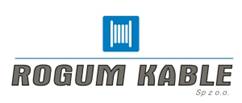 YnOGYek 0,6/1 kV 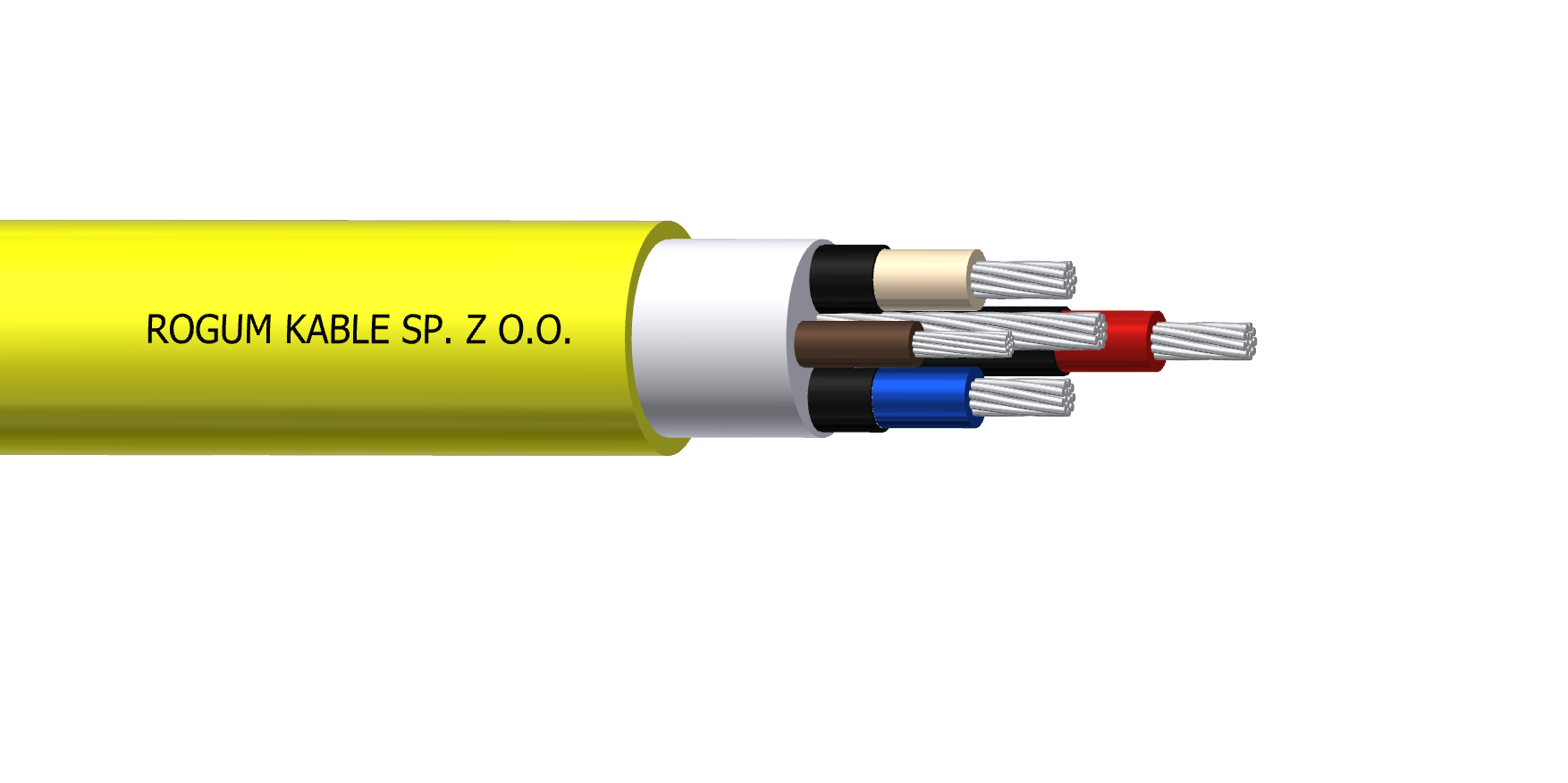 Górnicze przewody elektroenergetyczne z indywidualnie ekranowanymi żyłami roboczymi materiałem niemetalicznym o izolacji polwinitowej i powłoce polwinitowej nierozprzestrzeniającej płomienia na napięcie znamionowe 0,6/1kV.Górnicze przewody elektroenergetyczne z indywidualnie ekranowanymi żyłami roboczymi materiałem niemetalicznym o izolacji polwinitowej i powłoce polwinitowej nierozprzestrzeniającej płomienia na napięcie znamionowe 0,6/1kV. Zgodność z normamiZN-FKR-022:2009/A2:2017;  PN-EN 60332-1-2:2010/A1:2016-02 BUDOWA BUDOWAŻyły robocze, ochronne, pomocnicze Miedziane wielodrutowe, ocynowane  kl.5 wg PN-EN 60228.Izolacja Specjalna izolacyjna mieszanka PVC. Ekran na żyłach roboczych Niemetaliczny materiał przewodzący.Powłoka wewnętrznaMieszanka PVC.Powłoka zewnętrznaSpecjalna uniepalniona mieszanka PVC o właściwościach samogasnących oraz nierozprzestrzeniających płomienia Ośrodek przewoduOśrodek przewodów składa się z 3 ekranowanych żył roboczych, oraz 1 izolowanej żyły pomocniczej skręconych na nieizolowanej lince miedzianej ocynowanej  stanowiącej żyłę ochronną.Barwa powłoki I warstwa – biała;  II warstwa - żółtaIdentyfikacja żyłŻyły robocze: naturalna, czerwona, niebieskaŻyła ochronna: nieizolowana1 Żyła pomocnicza: brązowa 3 żyły pomocnicze: brązowa, czerwona, niebieska~ Możliwa identyfikacja żył zgodnie z wymaganiami klienta ~ CHARAKTERYSTYKA CHARAKTERYSTYKANapięcie znamionowe0,6/1 kVNapięcie probierczedla żył roboczych 3,2 kV; dla żył pomocniczych 2 kVZakres temperatur pracyod -30 oC do +70 oCMinimalna temperatura układania -5 °C Minimalny promień gięciado instalowania na stałe – 6D; do odbiorników ruchomych –10D                                                  Przykład oznaczenia przewoduROGUM KABLE Sp. z o.o.  YnOGYek 0,6/1kV 3x35+16 mm2  ID: 2081725 2019 201 mbPrzewód elektroenergetyczny oponowy (O) górniczy (G), z żyłami miedzianymi wielodrutowymi, o izolacji polwinitowej (Y), w oponie polwinitowej  nierozprzestrzeniającej płomienia  (Yn), z ekranami indywidualnymi z niemetalicznego materiału przewodzącego (ek)Każdy przewód posiada czytelny i trwały nadruk powtarzający się cyklicznie, wydrukowany wzdłużnie na powłoce zewnętrznej zawierający w szczególności: nazwę producenta, typ kabla/przewodu, przekrój, ilość żył, napięcie znamionowe, identyfikator, rok produkcji oraz metraż dostarczanego odcinka.   ZASTOSOWANIE ZASTOSOWANIEPrzewody przeznaczone są do zasilania stałych i przenośnych urządzeń elektroenergetycznych pracujących w odkrywkowych, otworowych i podziemnych zakładach górniczych, w polach niemetanowych i metanowych, w wyrobiskach zaliczonych do stopnia „a” „b” lub „c” wybuchu metanu oraz klasy „A” lub „B” zagrożenia wybuchem pyłu węglowego.Przewody przeznaczone są do zasilania stałych i przenośnych urządzeń elektroenergetycznych pracujących w odkrywkowych, otworowych i podziemnych zakładach górniczych, w polach niemetanowych i metanowych, w wyrobiskach zaliczonych do stopnia „a” „b” lub „c” wybuchu metanu oraz klasy „A” lub „B” zagrożenia wybuchem pyłu węglowego. CERTYFIKAT I ATESTY CERTYFIKAT I ATESTY CERTYFIKAT I ATESTY CERTYFIKAT I ATESTYAtest EMAG (Sieć Badawacz Łukasiewicz- Instytut Technik Innowacyjnych EMAG).Atest EMAG (Sieć Badawacz Łukasiewicz- Instytut Technik Innowacyjnych EMAG).Atest EMAG (Sieć Badawacz Łukasiewicz- Instytut Technik Innowacyjnych EMAG).Atest EMAG (Sieć Badawacz Łukasiewicz- Instytut Technik Innowacyjnych EMAG).INFORMACJE DODATKOWEINFORMACJE DODATKOWEINFORMACJE DODATKOWEINFORMACJE DODATKOWENa życzenie klienta istnieje możliwość:zmiany barwy powłokiW sprawach dotyczących szczegółowych danych technicznych prosimy o kontakt z naszym Doradcą Technicznym: doradztwotechniczne@rogum.com.plNa życzenie klienta istnieje możliwość:zmiany barwy powłokiW sprawach dotyczących szczegółowych danych technicznych prosimy o kontakt z naszym Doradcą Technicznym: doradztwotechniczne@rogum.com.plNa życzenie klienta istnieje możliwość:zmiany barwy powłokiW sprawach dotyczących szczegółowych danych technicznych prosimy o kontakt z naszym Doradcą Technicznym: doradztwotechniczne@rogum.com.plNa życzenie klienta istnieje możliwość:zmiany barwy powłokiW sprawach dotyczących szczegółowych danych technicznych prosimy o kontakt z naszym Doradcą Technicznym: doradztwotechniczne@rogum.com.plNUMER KARTY2DATA  WYDANIA06-03-2020LICZBA I RODZAJ ŻYŁLICZBA I RODZAJ ŻYŁLICZBA I RODZAJ ŻYŁLICZBA I RODZAJ ŻYŁCałkowita liczba żył w przewodzieRodzaj żyłRodzaj żyłRodzaj żyłCałkowita liczba żył w przewodzieRoboczych OchronnejPomocniczych nnnn5311BUDOWA KABLIBUDOWA KABLIBUDOWA KABLIBUDOWA KABLICałkowita ilość żył Ilość i przekroje żyłMaksymalna średnica zewn. przewoduOrientacyjna masa przewoduCałkowita ilość żył ż.rob.+ż.ochr.+ż.pom.Maksymalna średnica zewn. przewoduOrientacyjna masa przewodunn x mm2mmkg/km53x2,5+2,5+2,520,749053x4+4+422,861053x6+6+426,479053x10+10+630,41210PARAMETRYPARAMETRYPARAMETRYPARAMETRYPARAMETRYPARAMETRYPrzekrój znamionowy żyły roboczejNajwiększa rezystancja żyły w temp. 20 oCObciążalnośc prądowa w temp. otoczenia 25 oCIndukcyjność jednostkowaReaktancja indukcyjna jednostkowaJednostkowa pojemnośc doziemnamm2Ω/kmAmH/kmΩ/kmµF/km2,58,21270,328660,103200,4010745,09370,311980,097960,4729663,39470,306240,096160,50865101,95660,286150,089850,59486WSPÓŁCZYNNIKI POPRAWKOWE (KT) DLA TEMPERATURY OTOCZENIA POWYŻEJ 25 OCWSPÓŁCZYNNIKI POPRAWKOWE (KT) DLA TEMPERATURY OTOCZENIA POWYŻEJ 25 OCTemperatura otoczenia Współczynniki poprawkowe (Kt) dla kabli o dopuszczalnej długotrwałej temperatury granicznej pracy 70 oCoCA300,94350,88400,82450,75500,67550,58